	           APPLY NOW!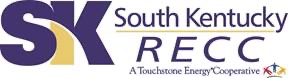 _________________________________________JOB OPENINGSWayne County Construction ManagerJob Posting 10-26-2020 – 11-2-2020INTERNAL/EXTERNAL POSTINGPurpose of Position: Direct the construction and maintenance programs in accordance to applicable laws.  Appropriate communications with consumers and other personnel that will promote positive images of self and the Cooperative.  Ensure assignments are completed in a timely manner.  Requirements:High School diploma or equivalent with 10 years prior experience in an electric distribution utility, preferably a cooperative, either by progression through the ranks of lineman and/or line foreman.  Direct the electrical construction and maintenance programs in accordance to applicable laws.Above average communication skills (verbal and written).Appropriate communications with consumers and other personnel that will promote positive images of self and the Cooperative.Ensure assignments are completed in a timely manner.Capable of working independently with little or no supervision.  Willingness to accept responsibility and accountability.Knowledge in use of personal computers preferred.Organizational and follow-up skills. Required to live within 30 minutes of the Wayne County District Office utilizing Google™ Maps.South Kentucky Rural Electric Cooperative Corporation is one of the largest electric cooperatives in Kentucky.  We are headquartered 75 miles south of Lexington in beautiful Somerset, Kentucky.  The cooperative serves more than 70,000 meters. Somerset is located in South Central Kentucky on the northeastern shore of Lake Cumberland in Pulaski County.  Lake Cumberland is one of the largest man-made lakes in the world and the main lake is 101 miles (163 km) long and over one mile (1.6 km) across at its widest point.Somerset/Pulaski County has been able to retain the benefits of a small town, keeping the simple American values in the forefront.  Somerset/Pulaski County is an ideal place to live, work, play, and raise a family.EOE/M/F/V/DEmail resume to:  Karenb@skrecc.com